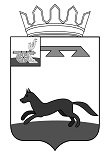 АДМИНИСТРАЦИЯ МУНИЦИПАЛЬНОГО ОБРАЗОВАНИЯ«ХИСЛАВИЧСКИЙ  РАЙОН» СМОЛЕНСКОЙ ОБЛАСТИП О С Т А Н О В Л Е Н И ЕПРОЕКТ от  28 апреля  2020  г. № О внесении изменений в Административный регламент предоставления муниципальной услуги «Выдача разрешения на ввод в эксплуатацию объекта капитального строительства, в отношении которого выдача разрешения на  строительствоосуществлялось  Администрацией муниципального образования «Хиславичский район» Смоленской области» В связи с  вступлением в законную силу Федерального закона от 27.12.2019 № 472-ФЗ «О внесении изменений в Градостроительный кодекс Российской Федерации и отдельные законодательные акты Российской Федерации»Администрация муниципального образования «Хиславичский район» Смоленской области постановляет:ВнестивАдминистративный регламент предоставления муниципальной услуги «Выдача разрешения на ввод в эксплуатацию объекта капитального строительства, в отношении которого выдача разрешения на строительство осуществлялось Администрацией муниципального образования «Хиславичский район» Смоленской области»следующие изменения:1.  п.2.3.1изложить в следующей редакции:	Результатом предоставления муниципальной услуги является принятие Администрацией решения:о выдаче разрешения на ввод объекта в эксплуатацию или отдельные этапы строительства;об отказе в выдаче разрешения на ввод объекта в эксплуатацию илиотдельные этапы строительства.2. п. 2.7.1 дополнить:«12) Сведения о ранее выданных разрешениях на ввод объекта в эксплуатацию в отношении этапа строительства, реконструкции объекта капитального строительства»3. п.2.3.6. дополнить абзацем: «Результат предоставления муниципальной услуги выдается в форме электронного документа, подписанного электронной подписью Главы муниципального образования, если это указано в заявлении о выдаче разрешения на ввод объекта в эксплуатацию»Глава  муниципального образования «Хиславичский район» Смоленской области  А. В. ЗагребаевВизирование правового актаОтп. 1 экз. – в делоИсп. С.Д. Зайцев«_____» ____________ 2020 г.Разослать: прокуратура - 1,  отдел по строительству-1Визы:В.И. Златарев_______________«____» ________________ 2020 г.Визы:Т.В. Ущеко_______________«____» ________________ 2020  г.